Ситуационная задача № 3 для учащихся 9 классовпо теме «Тайна фарфора»Лучшим материалом для изготовления искусственных зубов на сегодняшний день считается фарфор, конечно, не тот, из которого производят тарелки и чашки, а особый сорт керамики, разработанный специально для нужд стоматологии. Стоматологический фарфор состоит из тех же компонентов, которые присутствуют в составе бытового фарфора, но в совершенно ином пропорциональном соотношении. Изменение пропорциональных соотношений в фарфоровой массе напрямую сказывается на эксплуатационных и эстетических свойствах материала. Стоматологический фарфор обладает меньшей хрупкостью, но большей гладкостью и прозрачностью по сравнению с бытовым фарфором.Известно, что кварцевый песок уменьшает усадку фарфоровых масс и снижает хрупкость изделия. Полевой шпат создаёт блестящую глазурованную поверхность зубов после обжига. Смоделируйте состав стоматологического и бытового фарфора из предложенных ингредиентов.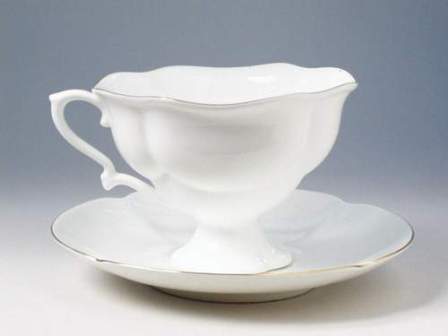 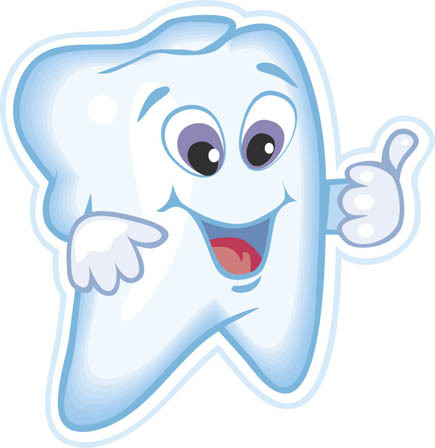 ωω